Esimerkki yhteistyösopimuksesta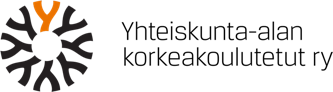 SopimusosapuoletYhdistyksen tiedotYhdistyksen nimi:Katuosoite:Postinumero ja kaupunki:Yhdistyksen yhteyshenkilöPestinimike:Nimi:Puhelinnumero:Sähköposti:Sopimuksen kestoTämä sopimus on voimassa 1.2.2023–31.12.2023.Yhdistyksen vastuutX ry tekee yhteistyötä SYYn paikallisjärjestön tai YKAn kanssa järjestämällä vähintään yhden työelämäsidonnaisen tapahtuman vuosittain. Myös vierailu YKAn toimistolle on mahdollinen.X ry tarjoaa YKAlle näkyvyyttä järjestön somessa, lehdissä tai nettisivuilla. Lisäksi X ry mainostaa SYYn tapahtumia omilla kanavillaan.X ry markkinoi YKAn jäsenkampanjaa kahdesti vuodessa: kerran keväällä ja kerran syksyllä.X ry tekee yhteistyötä SYYn paikallisjärjestön tai YKA-lähettilään kanssa erikseen sovitulla tavalla. Näitä voivat olla esimerkiksi someyhteistyö tai lähettilään vierailu yhdistyksen tapahtumissa.X ry jakaa YKAn materiaalia fukseille ja/tai tapahtumissaan. X ry tilaa materiaalit YKAlta hyvissä ajoin.YKAn logo painetaan X ry:n lukuvuoden 2023–2024 opiskelijahaalareihin oikeaan etureiteen.YKA tukee X ry:n vuosijuhlia. Vastineeksi YKA saa näkyvyyttä tapahtuman mainonnassa ja vuosijuhlien aikana.X ry lisää fukseille kesällä lähetettäviin fuksikirjeisiin YKAn mainoksen tai muun sisällön. X ry tarjoaa SYYn paikallisjärjestölle mahdollisuuden esitellä toimintaansa fuksiorientaation aikana.Yllä mainittujen kohtien lisäksi X ry sitoutuu tapaamaan paikallista YKA-lähettilästä kerran vuoden aikana. Lisäksi X ry toimittaa 15.12.2023 mennessä yhteisösuunnittelijalle vapaamuotoisen raportin, jossa kuvataan, milloin ja miten sovitut yhteistyömuodot on toteutettu. Mahdollisesta muusta yhteistyöstä sovitaan erikseen.Yhteiskunta-alan korkeakoulutetut ry:n vastuuYKA maksaa X ry:lle Y euroa yhteistyösopimuksen mukaisesti. X ry laskuttaa summan YKAlta.AllekirjoituksetTätä sopimusta on laadittu kaksi kappaletta, yksi kummallekin osapuolelle.Allekirjoittamalla sopimuksen yhdistyksen yhteyshenkilö hyväksyy tietojensa tallentamisen ja käsittelyn YKAn tietosuojaselosteen (yka.fi/tietosuojaseloste) mukaisesti.[Allekirjoituksen pvm ja paikkakunta]
_________________________________Yhteyshenkilön pestinimikeYhteyshenkilön nimiYhdistyksen nimi[Allekirjoituksen pvm ja paikkakunta]________________________________YhteisösuunnittelijaAino LehtinenYhteiskunta-alan korkeakoulutetut ry